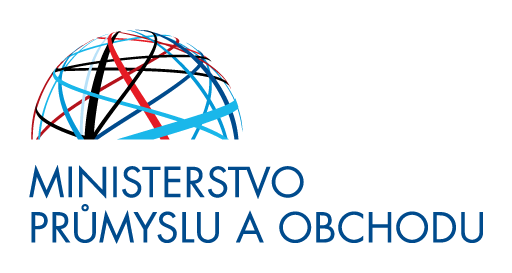 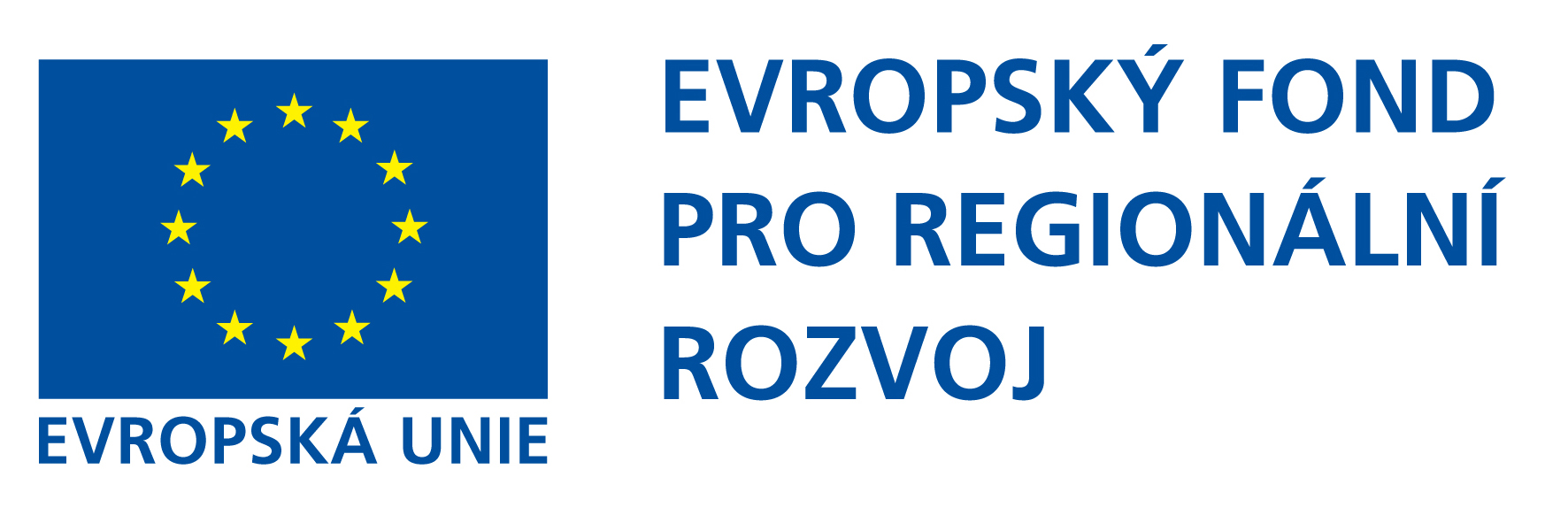 Ministerstvo průmyslu a obchoduČeské republikySekce fondů EU, výzkumu a vývoje – Řídicí orgán OPPI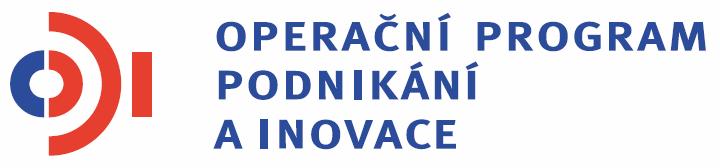 VÝZVA K PŘEDKLÁDÁNÍ PROJEKTŮV RÁMCI OPPIRozvojUpozornění: Výzva je vyhlášena podmínečně. Rozhodnutí o poskytnutí dotace budou vydávána v závislosti na uvolňování finančních prostředků nedočerpaných z programů OPPI. Vydávání Rozhodnutí o poskytnutí dotace po 1. 1. 2014 je podmíněno schválením prodloužení platnosti Regionální mapy a pravidel pro regionální podporu dle Nařízení Komise (ES) č. 800/2008 Evropskou komisí.Obsah1.	Cíl výzvy	32.	Podporované aktivity	33.	Příjemce podpory	33.1.	Příjemcem podpory může být:	33.2.	Příjemcem podpory nemůže být podnikatel, pokud ke dni podání žádosti:	44.	Formální podmínky přijatelnosti projektu:	55.	Ostatní podmínky	56.	Způsobilé výdaje,:	76.1.	Způsobilými výdaji jsou:	76.2.	Způsobilými výdaji nejsou:	87.	Odvětvové vymezení	88.	Forma a výše podpory	99.	Výběrová kritéria	910.	Způsob výběru projektů	911.	Účast v dalších programech podpory	1012.	Žádost o poskytnutí podpory a způsob jejího předložení	1013.      DOBA REALIZACE PROJEKTU							      1114.	Sankce za nedodržení podmínek programu	1115.	Ostatní ustanovení	1116.	Přílohy	11ÚvodVeřejná podpora poskytnutá prostřednictvím této výzvy programu splňuje všechny podmínky článku 13 Nařízení Komise (ES) č. 800/2008 ze dne 6. srpna 2008, kterým se v souladu s články 87 a 88 Smlouvy o ES prohlašují určité kategorie podpory za slučitelné se společným trhem (dále jen „Nařízení Komise (ES) č. 800/2008“), a může být proto slučitelná se společným trhem ve smyslu čl. 107 odst. 3 Smlouvy o fungování Evropské unie a je vyňata z oznamovací povinnosti podle čl. 108 odst. 3 Smlouvy o fungování Evropské unie.Cíl výzvyTato výzva do programu ROZVOJ naplňuje cíl podpořit růst výkonů a konkurenceschopnosti malých a středních podniků (dále jen MSP) v regionech s vyšší mírou nezaměstnanosti vedoucí ke zlepšení jejich pozice na trhu a v souvislosti s tím i k udržení, případně růstu počtu pracovních míst.Podporované aktivityPořízení nových technologických zařízení s vyššími technickými a užitnými parametry a realizace projektů zvyšující efektivnost procesů.Příjemce podporyPříjemcem podpory může být:Podnikající fyzická a právnická osoba, která splňuje definici MSP uvedenou v Příloze č. 1 Nařízení Komise (ES) č. 800/2008. Příjemce podpory musí splňovat tato kritéria:Musí být oprávněn k podnikání na území České republiky odpovídajícímu podporované ekonomické činnosti, k jejímuž uskutečňování je realizován projekt; podporované CZ – NACE jsou uvedeny v příloze č. 1.Musí být dle svého čestného prohlášení zaregistrován jako poplatník daně z příjmů na finančním úřadě podle §125, odst. (1) zákona č. 280/2009 Sb., daňový řád, v platném znění.Nesmí mít podle svého čestného prohlášení žádné nedoplatky vůči vybraným institucím a vůči poskytovatelům podpory z projektů spolufinancovaných z rozpočtu Evropské unie. Posečkání s úhradou nedoplatků nebo dohoda o úhradě nedoplatků se považují za vypořádané nedoplatky.Nesmí mít podle svého čestného prohlášení nedoplatky z titulu mzdových nároků jeho zaměstnanců.Nesmí být drobný podnik v obci s počtem obyvatel do 2. tisíc.Příjemcem podpory nemůže být podnikatel, pokud ke dni podání žádosti:Dle zákona o konkurzu a vyrovnání soud na jeho majetek prohlásil konkurz, povolil vyrovnání či zamítl návrh na prohlášení konkurzu pro nedostatek majetku.Dle ustanovení § 136 zákona č. 182/2006 Sb. (insolvenční zákon) bylo rozhodnuto o jeho úpadku Soud vydal usnesení o nařízení výkonu rozhodnutí na jeho majetek nebo nařídil exekuci jeho majetku.Je v likvidaci.Je podnikem v obtížích (dle Nařízení Komise (ES) č. 800/2008).Nemá uhrazený závazek vzniklý na základě příkazu k vrácení finančních prostředků vydaného po předchozím rozhodnutí Komise prohlašujícím, že podpora je protiprávní a neslučitelná se společným trhemJe příjemcem podpory pro mladé inovativní podniky podle čl. 35 Nařízení Komise (ES) č. 800/2008, poskytnuté před méně než 3 roky před datem podání žádosti o podporumá právní formu akciové společnosti s listinnými akciemi na majiteleFormální podmínky přijatelnosti projektu:Projekt musí být realizován na území regionů se soustředěnou podporou státu vymezených v příloze usnesení vlády č. 141/2010, a na území regionů s vyšší mírou nezaměstnanosti dle metodiky uvedené v programu. Podporované regiony pro tuto výzvu jsou uvedeny v příloze č. 3,Cíle projektu musí být v souladu s cíli programu,Projekt nesmí porušovat horizontální politiky EU a jejich základní principy, zejména:Rovné příležitosti mezi muži a ženami.Udržitelný rozvoj z hlediska ochrany životního prostředí.Ostatní podmínkyV případě vydání Rozhodnutí o poskytnutí dotace souhlasí žadatel se zveřejněním všech dokumentů souvisejících s jeho žádostí o podporu projektu na internetových stránkách Ministerstva financí v souladu s § 18a zákona č. 218/2000 Sb., o rozpočtových pravidlech.Dotace bude příjemci dotace poskytnuta na základě Rozhodnutí o poskytnutí dotace vydaného správcem programu (dále jen „Rozhodnutí“), jehož součástí jsou závazné Podmínky poskytnutí dotace (dále jen „Podmínky“).Příjemce dotace je povinen o způsobilých výdajích projektu a použití dotace určené k financování způsobilých výdajů vést oddělenou účetní evidenci a dokumentaci, stanovenou v Podmínkách poskytnutí dotace a uchovat je po dobu 10 let ode dne ukončení projektu, a zároveň minimálně do doby uplynutí 3 let od uzávěrky OP Podnikání a inovace v souladu s čl. 90 Nařízení Rady (ES) č. 1083/2006. O uzávěrce OP Podnikání a inovace budou všichni příjemci dotace informováni.Dotace je vyplácena příjemci dotace zpětně po ukončení projektu nebo po ukončení etapy projektu za předpokladu splnění Podmínek.Pořízený dlouhodobý hmotný majetek může být zastaven ve prospěch financující společnosti pouze formou zástavního práva (jiný způsob zástavy majetku není přípustný).Žadatel o poskytnutí dotace musí jednoznačně prokázat vlastnická nebo jiná práva k nemovitostem a pozemkům, kde bude projekt realizován, předložením smlouvy o nájmu nebo výpisem z katastru nemovitostí (ne starším 3 měsíců). Příjemce dotace je povinen mít ve svém vlastnictví dlouhodobý hmotný a nehmotný majetek pořízený zcela nebo částečně z poskytnuté podpory po dobu tří let ode dne ukončení projektu. Tato podmínka je rovněž zachována, pokud dojde k obměně, minimálně ve stejném rozsahu, majetku pořízeného zcela nebo částečně z poskytnuté dotace. Příjemce podpory musí po celou dobu realizace projektu a po dobu tří let od data ukončení realizace projektu používat majetek pořízený s účastí dotace, který má ve svém vlastnictví, k podporovaným ekonomickým činnostem.Investice musí být v regionu NUTS IV, kde se podpora poskytuje, zachována alespoň po dobu tří let po dokončení celé investice.Každý žadatel může předložit pouze jeden projekt v rámci této výzvy.Příjemce dotace musí mít ke dni podání žádosti uzavřena minimálně poslední 2 po sobě jdoucí zdaňovací období.Příjemce dotace je povinen po celou dobu realizace projektu a nejméně tří roků od data jejího ukončení umožnit přímý přístup pověřeným zaměstnancům správce programu a zprostředkujícího subjektu k provádění kontroly podle zákona č. 552/1991 Sb., o státní kontrole. Dále těmto zaměstnancům umožnit přímý přístup za účelem kontroly dodržování podmínek programu a účelového využití prostředků z poskytnuté dotace, jakož i kontroly finanční situace a účetnictví nebo daňové evidence příjemce dotace, a to jak na místě realizace projektu, tak ve svém sídle.Příjemce dotace je povinen ve vztahu ke způsobilým výdajům projektu, na které je žádáno vyplacení dotace, postupovat podle zákona č. 137/2006 Sb., o veřejných zakázkách a dle pravidel určených správcem programu.Další povinnosti příjemce dotace jsou stanoveny v Podmínkách. Způsobilé výdaje,:U všech projektů v rámci této výzvy je nutné dodržet podmínky platné pro investiční podporu uvedené v čl. 12 Nařízení Komise (ES) č. 800/2008.Musí být vynaloženy v souladu s cíli programu, musí bezprostředně souviset s realizací projektu a musí u nich existovat prokazatelná přímá vazba na výstup projektu.Musí být vynaloženy nejdříve v den přijatelnosti projektu.Musí být před proplacením ze strukturálních fondů prokazatelně zaplaceny příjemcem dotace.Musí být doloženy průkaznými doklady, musí být uhrazeny dodavatelům, přitom majetek nelze pořizovat aktivací.Způsobilými výdaji jsou:Dlouhodobý hmotný majetek - nákup strojů a zařízení, které nebyly předmětem odpisu, včetně software zajišťujícího jejich funkčnost.Dlouhodobý nehmotný majetek - náklady na pořízení patentových licencí souvisejících s nákupem strojů a zařízení, přičemž dlouhodobý nehmotný majetek:- musí být používán výlučně jen v provozovně, která je příjemcem regionální podpory,- musí se jednat o odepisovatelná aktiva,- musí být pořízen od třetí strany za tržních podmínek, aniž by byl nabyvatel schopen vykonávat nad prodávajícím kontrolu ve smyslu článku 3 Nařízení Rady (ES) č. 139/2004, či naopak,- musí být zahrnutý do aktiv příjemce podpory a ponechán v podniku/majetku příjemce podpory po dobu nejméně 3 let od ukončení realizace projektu.Způsobilými výdaji nejsou:Stavební práceDPH, pokud je příjemce podpory plátcem DPH, anebo si může nárokovat vrácení DPHNáklady vzniklé před datem přijatelnosti projektuSplátky půjček a úvěrůSankce a penáleNáklady na záruky, pojištění, úroky, bankovní poplatky, kursové ztráty, celní a správní poplatkyLeasingDlouhodobý nehmotný majetek – řídící software pokud není přímou součástí pořizovaných strojů a zařízení a není předmětem odpisuNáklady na publicituOdvětvové vymezeníV rámci této výzvy nelze poskytnout podporu na činnosti spojené s vývozem, a to podporu přímo spojenou s vyváženým množstvím, podporu na zřízení a provoz distribuční sítě nebo na jiné běžné náklady spojené s vývozní činností; a dále podporu podmiňující použití domácího zboží na úkor dováženého zboží.Podporované aktivity musí směřovat do následujících vymezených oblastí:Zpracovatelského průmyslu a obchodu podle CZ – NACE uvedených v příloze č. 1Aktivity průřezových odvětví (např. biotechnologie, nanotechnologie, optoelektronika, atd.)Projekty, které jsou zaměřeny na výrobu, zpracování a uvádění na trh výrobků uvedených v příloze č. 2 nebudou podporovány.Forma a výše podporyPodpora je poskytována formou dotace.Dotace je účelově určená k  úhradě způsobilých výdajů vzniklých v souvislosti s plněním předmětu projektu. Dotace je poskytována v rozmezí 1 - 20 mil. Kč ve výši 50 % způsobilých výdajů projektu pro malé podniky a ve výši 40 % způsobilých výdajů projektu pro střední podniky.Výběrová kritériaVýběrová kritéria jsou uvedena v příloze č. 4 této výzvy.Způsob výběru projektůHodnotitelskou komisí budou hodnoceny plné žádosti o podporu projektů. Postupně podle data příjmu registračních žádostí budou vydávána Rozhodnutí o poskytnutí dotace projektům schváleným Řídícím orgánem OPPI.  Rozhodnutí budou vydávána do výše alokace na výzvu zvýšené o částku odpovídající dotacím odstoupených projektů, zkrácených a nedočerpaných dotací projektů předcházejících výzev programu. Ostatní doporučené projekty budou zařazeny do zásobníku a Rozhodnutí budou vydána v případě uvolnění dalších zdrojů OPPI.Hodnocení žádostí o podporu je prováděno na základě výběrových kritérií. Výsledné hodnocení je provedeno Hodnotitelskou komisí programu, která na základě dosažených výsledků doporučí nebo nedoporučí žádost Řídícímu orgánu k podpoře, popř. si vyžádá další podklady. Řídící orgán v případě schválení podpory vydá Rozhodnutí o poskytnutí dotace, jehož součástí budou Podmínky rozhodnutí o poskytnutí dotace. Konečný termín pro vydání Rozhodnutí o poskytnutí dotace je 30. 6. 2014 (viz  Pokyny pro žadatele, kapitola 3.1 Hodnocení projektu).Konečné výsledky hodnocení projektů podaných do 3. výzvy - II. prodloužení tohoto programu budou zveřejněny na adrese www.mpo.cz a http://www.czechinvest.org/.Účast v dalších programech podporyNa způsobilé výdaje projektu podpořeného z tohoto programu není možné získat jinou veřejnou podporu podle článku 107 (1) Smlouvy o fungování EU nebo podporu v režimu de minimis podle Nařízení Komise (ES) č. 1998/2006. Jestliže příjemce podpory obdržel kapitál v rámci opatření rizikového kapitálu podle článku 29 (podpora v podobě rizikového kapitálu) Nařízení Komise (ES) č. 800/2008 a poté v průběhu prvních tří let po první investici rizikového kapitálu požádá o podporu v rámci této výzvy programu, sníží se příslušné prahové hodnoty podpory o 20 %, přičemž snížení nepřesáhne celkovou výši získaného rizikového kapitálu.Žádost o poskytnutí podpory a způsob jejího předloženíŽádost o podporu podává žadatel ve dvou krocích prostřednictvím elektronického účtu (e-Account) na internetových stránkách www.czechinvest.org/eaccount. Pro podání žádosti o podporu je nutný elektronický podpis.1. krok: Žadatel nejprve vyplní a elektronicky odešle zjednodušenou registrační žádost a formulář finančních výkazů. Na základě provedené formální kontroly a kontroly přijatelnosti registrační žádosti včetně ekonomického hodnocení žadatele, agentura CzechInvest informuje žadatele o výsledku hodnocení. V případě předběžné přijatelnosti projektu agentura CzechInvest žadateli zasílá informaci o předběžné přijatelnosti projektu a datu pro vznik způsobilých výdajů.2. krok: Do 1 měsíce od potvrzení úspěšné registrace, nebo od data zahájení příjmu plných žádostí podle toho, jaká skutečnost nastane později, podává žadatel elektronicky plnou žádost, včetně formuláře finanční realizovatelnosti projektu (FRP), podnikatelského záměru a přílohy k účetní uzávěrce, není-li žadatel fyzická osoba. Plná žádost obsahuje podrobné informace o žadateli a projektu. Postup, jak vyplnit registrační žádost, je součástí Pokynů pro žadatele a příjemce podpory Z OPPI.13. Doba realizace projektu30. 6. 2015: termín ukončení realizace projektů31. 7. 2015: konečný termín pro předložení žádosti o platbu 14. Sankce za nedodržení podmínek programuSankce za nedodržení podmínek programu jsou stanoveny v Podmínkách poskytnutí dotace.15. Ostatní ustanoveníNa dotaci není právní nárok.Specifické pojmy Podpora – dotace získaná příjemcem podpory na základě Rozhodnutí o poskytnutí dotaceProjekt – činnost příjemce podpory, která má definovaný časový rámec, ve kterém má být dosaženo cíle popsaného v žádosti o podporu16. Přílohyč. 1: Kategorie CZ – NACE podporovanéč. 2: Vyloučené oblasti podporyč. 3: Seznam podporovaných regionůč. 4: Výběrová kritériaIdentifikace výzvyProgram RozvojPrioritní osa2Číslo výzvyIII, II. prodlouženíDatum vyhlášení výzvy29.10.2013Příjem registračních žádostí4.11.2013 od 12hod. – 15.11.2013 do 12hod.Příjem plných žádostí4.11.2013 od 12hod. – 20.1.2014 do 12hod.Systém sběru žádostíkontinuálníPlánovaná alokace pro tuto výzvu2,5 mld. CZK